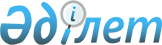 Об оказании социальной помощи отдельным категориям нуждающихся граждан Егиндыкольского района
					
			Утративший силу
			
			
		
					Решение Егидыкольского районного маслихата Акмолинской области от 21 декабря 2012 года № 5С11-3. Зарегистрировано Департаментом юстиции Акмолинской области 21 января 2013 года № 3624. Утратило силу решением Егиндыкольского районного маслихата Акмолинской области от 23 апреля 2013 года № 5С15-5      Сноска. Утратило силу решением Егиндыкольского районного маслихата Акмолинской области от 23.04.2013 № 5С15-5.      Примечание РЦПИ.

      В тексте документа сохранена пунктуация и орфография оригинала.

      В соответствии со статьей 56 Бюджетного Кодекса Республики Казахстан от 4 декабря 2008 года, статьей 6 Закона Республики Казахстан от 23 января 2001 года «О местном государственном управлении и самоуправлении в Республике Казахстан», постановлением Правительства Республики Казахстан «Об утверждении стандартов государственных услуг в сфере социальной защиты, оказываемой местными исполнительными органами» от 7 апреля 2011 года № 394 Егиндыкольский районный маслихат РЕШИЛ:



      1.Оказать социальную помощь отдельным категориям нуждающихся граждан Егиндыкольского района:



      1) к государственному празднику Дню Победы на основании списка Егиндыкольского районного отделения Республиканского казенного предприятия «Государственный Центр по выплате пенсий» без подачи заявления:

      участникам и инвалидам Великой Отечественной войны в размере 10 месячных расчетных показателей;

      лицам, приравненных по льготам и гарантиям к участникам и инвалидам Великой Отечественной войны в размере 3 месячных расчетных показателей;

      семьям погибших и умерших военнослужащих в размере 2 месячных расчетных показателей;

      женам участников и инвалидов Великой Отечественной войны, не вступивших в повторный брак в размере 2 месячных расчетных показателей;



      2) участникам и инвалидам Великой Отечественной войны, на расходы за коммунальные услуги ежемесячно в размере 100 процентов;



      3) больным туберкулезом единовременная выплата по заявлению в размере 15 месячного расчетного показателя;



      4) больным онкологическими заболеваниями, проходящим специальное лечение в условиях онкологического стационара один раз в год по заявлению в размере 15 месячных расчетных показателей;



      5) студентам из малообеспеченных семей, многодетных семей сельской местности на оплату дневной формы обучения за учебу в колледжах в размере годовой стоимости обучения на основании договора с учебным заведением и справки с места учебы;



      6) семьям (гражданам) нуждающимся в экстренной поддержке в результате чрезвычайной ситуации (пожара), другого стихийного бедствия на основании справки, государственного учреждения «Отдел по чрезвычайным ситуациям Егиндыкольского района Департамента по чрезвычайным ситуациям Акмолинской области Министерства по чрезвычайным ситуациям Республики Казахстан» в размере 50 месячных расчетных показателей единовременно;



      7) ко Дню пожилых, пенсионерам с минимальной пенсией, инвалидам, детям – инвалидам до 18 лет, на основании списка, представленного Егиндыкольским районным отделением Республиканского казенного предприятия «Государственный Центр по выплате пенсий» в размере 1,5 месячного расчетного показателя без подачи заявлений;



      8) инвалидам 1,2 группы, детям-инвалидам до 16 лет, на оперативное лечение (операция), на погребение несовершеннолетних детей, единовременная выплата в размере 15 месячного расчетного показателя.



      2. Для получения социальной помощи отдельным категориям нуждающихся граждан необходимо представить следующие документы:

      заявление произвольной формы;

      копию документа удостоверяющего личность заявителя;

      копию документа, подтверждающего наличие банковского счета получателя с указанием номера счета;

      копию свидетельства регистрации номера налогоплательщика;

      копию документа подтверждающего место регистрации граждан;

      дополнительно:

      инвалидам всех категорий: копию справки об инвалидности, копию выписки из истории болезни;

      больным туберкулезом: справку медицинского учреждения;

      больным онкологическими заболеваниями: на основании выписки из истории болезни;

      студентам из малообеспеченных и многодетных семей, проживающих в сельской местности, на оплату дневной формы обучения в колледжах:

      справку, подтверждающую место обучения, копию договора на обучение, справку, подтверждающую статус многодетной семьи Егиндыкольского районного отделения Республиканского казенного предприятия «Государственный Центр по выплате пенсий», и справку, подтверждающую статус малообеспеченной семьи государственного учреждения «Отдел занятости и социальных программ Егиндыкольского района».

      Документы предоставляются в копиях и подлинниках для сверки, после чего подлинники возвращаются заявителю в день подачи заявления.

      Ответственность за правильность назначения и организацию выплаты социальной помощи несет руководитель уполномоченного органа.



      3. Признать утратившим силу решение Егиндыкольского районного маслихата от 30 марта 2012 года № 5С2-4 «Об оказании социальной помощи отдельным категориям нуждающихся граждан Егиндыкольского района» (зарегистрированное в Реестре государственной регистрации нормативных правовых актов № 1-8-125, опубликованное 7-14 мая 2012 года в районной газете «Егіндікөл»).



      4. Настоящее решение вступает в силу со дня государственной регистрации в Департаменте юстиции Акмолинской области и вводится в действие со дня официального опубликования.      Председатель сессии

      районного маслихата                        С.Саканов      Секретарь

      районного маслихата                        Р.Муллаянов      СОГЛАСОВАНО      Аким

      Егиндыкольского района                     Д.Журумбаев
					© 2012. РГП на ПХВ «Институт законодательства и правовой информации Республики Казахстан» Министерства юстиции Республики Казахстан
				